Тренировка по эвакуации.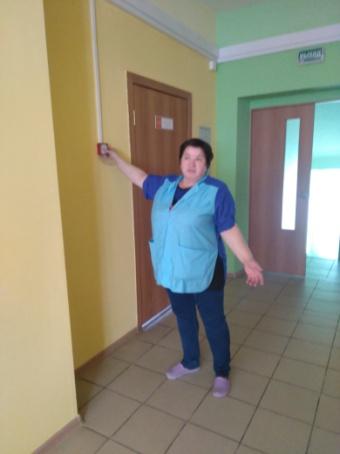 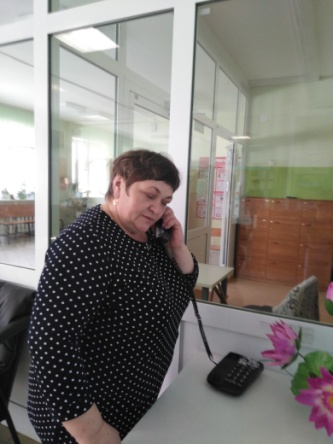 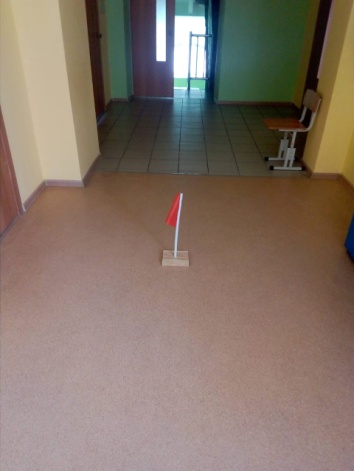 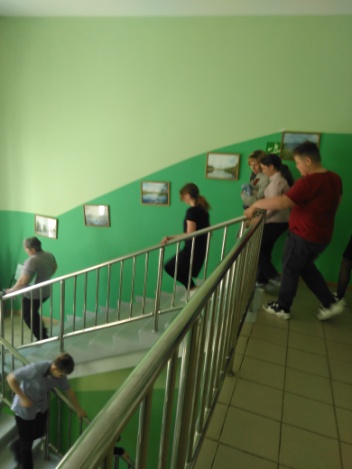 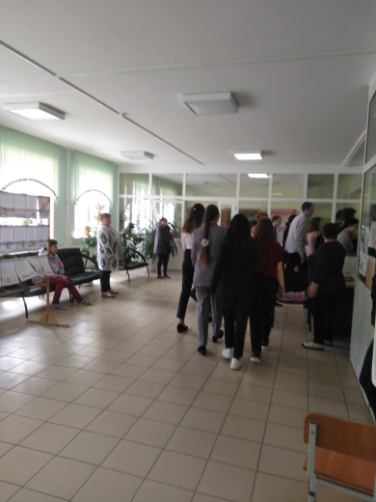 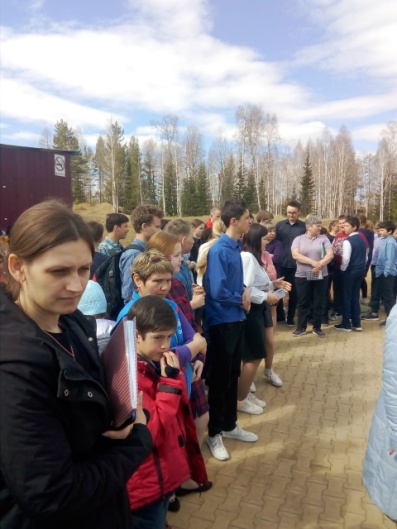 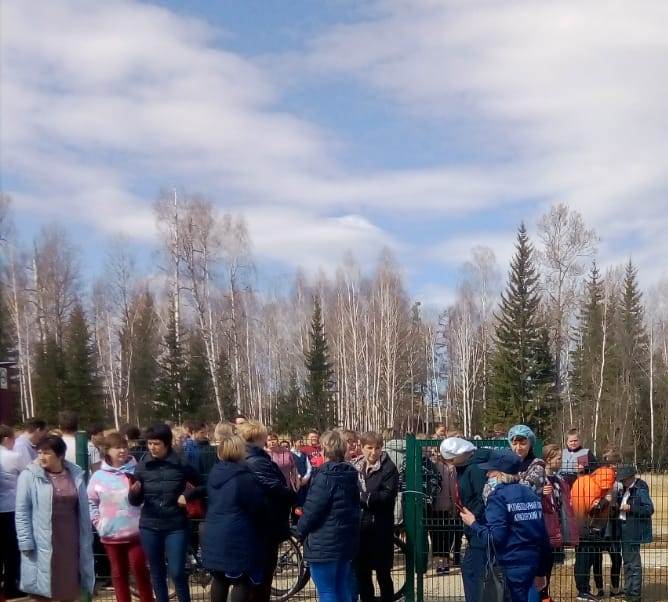 В МКОУ Тагарская СОШ  проведён инструктаж и  плановая учебная тренировочная эвакуация по отработке навыков действий в чрезвычайных ситуациях среди сотрудников и школьников.   Дети и работники школы быстро покинули здание.  Фактическое время эвакуации составило 3 мин. Благодаря грамотным действиям сотрудников все дети и сотрудники благополучно эвакуировались из «горящего здания». Отработка навыков практической тренировки по эвакуации прошла без замечаний. Людмила Рахимова инструктор  ПП КГКУ «Противопожарная охрана Красноярского края» 